Sortir + CourirConjugue les verbes demandés. (10pts)sortir, ind. imparfait	tu		sortir, ind. futur simple	ils		sortir, ind. passé composé	je		sortir, imp. présent	(tu)		sortir, cond. présent	vous		courir, ind. passé composé	nous		courir, ind. futur	vous		courir, ind. passé composé	tu		courir, imp. présent	(vous)		courir, cond. présent	elle		Choisis le bon temps et conjugue le verbe demandé. (10pts)Ils (sortir) …………………………………..tous les soirs depuis qu’ils ont 16 ans.Nous (courir) ………………………………… 12 minutes de suite à la gym !Quand nous auront 15 ans, nous (courir) ………………………………………… 15 minutes.Jules et toi (sortir) ………………         ……………………….….. de l’école à 10h40 ce matin.C’est toi qui (courir) …………………………………… après le bus ce matin ?Complète cette grille de mots croisés. (10pts).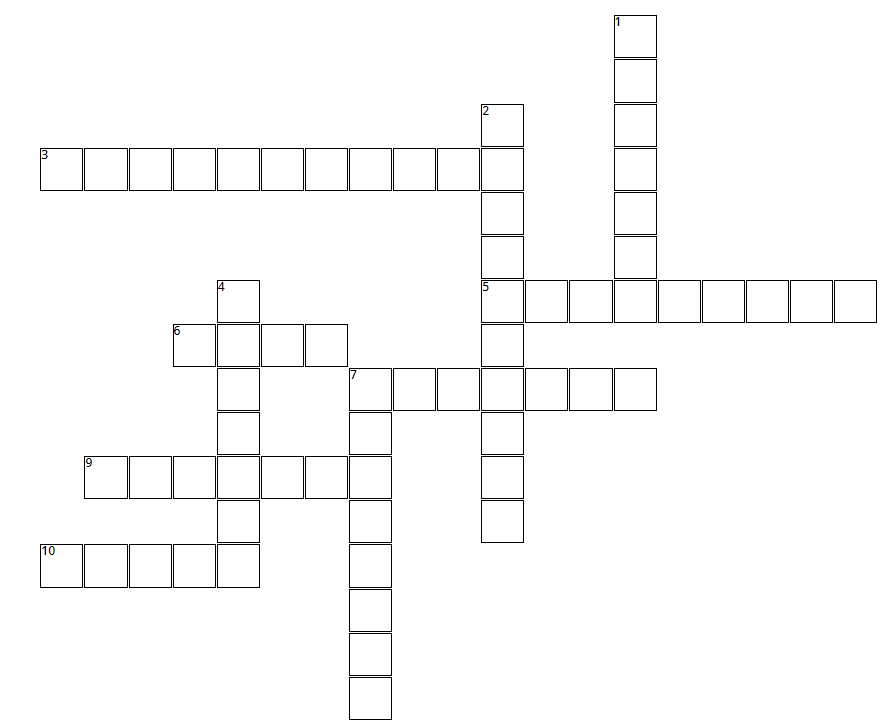 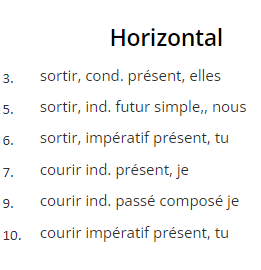 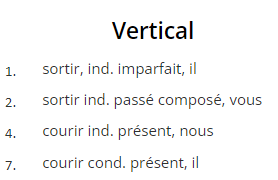 Voir + venirConjugue les verbes demandés. (10pts)voir, ind. imparfait	tu		voir, ind. futur simple	ils		voir, ind. passé composé	je		voir, imp. présent	(tu)		voir, cond. présent	vous		venir, ind. passé composé	nous		venir, ind. futur	vous		venir, ind. passé composé	tu		venir, imp. présent	(vous)		venir, cond. présent	elle		Choisis le bon temps et conjugue le verbe demandé. (10pts)Ils (voir) …………………………………..mieux s’ils portaient leurs lunettes.Ce que (venir) ………………………………… vers nous est un alligator, courons !A l’époque, nous (prévoir) ………………………………………… toujours nos vacances 1 année à l’avance.Maïna (revenir) ………………         ……………………….….. de vacances toute bronzée.C’est toi et ton frère qui (voir) …………………………………… la nouvelle maison en premier.Trouve et entoure (à chaque fois de couleur différente) 5 conjugaisons du type « voir » et 5 du type « venir » ; puis indique le temps et le pronom utilisés. (10pts).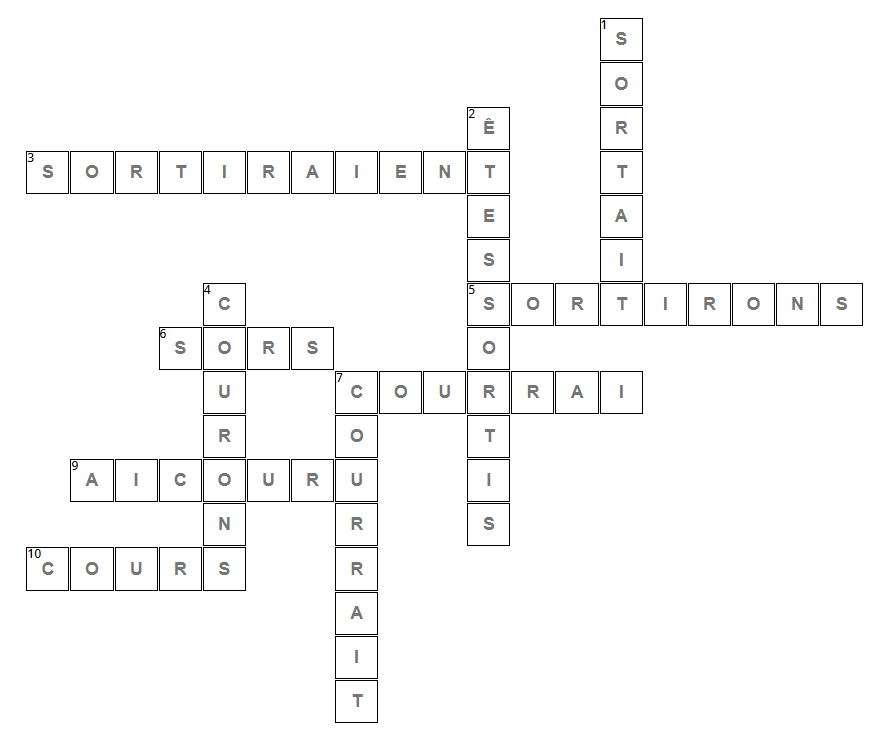 Intérêt au sujetLe sujet m’intéresse beaucoupLe sujet m’intéresse moyennementLe sujet ne m’intéresse pas ou peuPendant les leçonsJ’ai participé activement, pris des notes, posé des questionsJ’ai écouté et complété les fichesJe n’ai pas tjrs bien écouté, tous mes docs pas en ordrePour préparer le testJ’ai refait des ex., résumé, posé Q, sur plusieurs joursJ’ai relu mes documents 1 – 2 foisJe n’ai pas préparé le test à la maisonPendant le testJ’ai pris mon temps, bien lu les consignes, relu le testJe n’ai pas pu bien me concentrer (stress, fatigue, …)Je ne me suis pas donné bcp de peine, ai travaillé trop vite65.554.543.532.521.5130-2827-2625-2322-2120-1817-1615-1312-109-76-43-0Intérêt au sujetLe sujet m’intéresse beaucoupLe sujet m’intéresse moyennementLe sujet ne m’intéresse pas ou peuPendant les leçonsJ’ai participé activement, pris des notes, posé des questionsJ’ai écouté et complété les fichesJe n’ai pas tjrs bien écouté, tous mes docs pas en ordrePour préparer le testJ’ai refait des ex., résumé, posé Q, sur plusieurs joursJ’ai relu mes documents 1 – 2 foisJe n’ai pas préparé le test à la maisonPendant le testJ’ai pris mon temps, bien lu les consignes, relu le testJe n’ai pas pu bien me concentrer (stress, fatigue, …)Je ne me suis pas donné bcp de peine, ai travaillé trop vite65.554.543.532.521.5130-2827-2625-2322-2120-1817-1615-1312-109-76-43-0